โครงการเพื่อพัฒนาคุณภาพการศึกษา ประจำปีการศึกษา 2559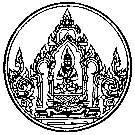 ชื่อโครงการ : ยกระดับผลสัมฤทธิ์ทางการเรียนภาษาไทยลักษณะโครงการ : โครงการต่อเนื่องสนองกลยุทธ์โรงเรียน :		1)	พัฒนาผู้เรียนให้มีความรู้ความสามารถเต็มศักยภาพสู่มาตรฐานระดับสากลสอดคล้องมาตรฐานการศึกษา :		1)	มาตรฐานที่ 3 ตัวบ่งชี้ที่ 3.1-3.4		2)	มาตรฐานที่ 4 ตัวบ่งชี้ที่ 4.1-4.4		3)	มาตรฐานที่ 5 ตัวบ่งชี้ที่ 5.1-5.4ผู้รับผิดชอบโครงการ : นางศิริพร คงสาครกลุ่มงานที่รับผิดชอบ : กลุ่มบริหารวิชาการ	1.	หลักการและเหตุผล		การพัฒนาผู้เรียนตามหลักสูตรการศึกษาขั้นพื้นฐาน มุ่งพัฒนาให้ผู้เรียนเป็นคนที่สมบูรณ์และสมดุลทั้งด้านจิตใจ ร่างกาย สติปัญญา อารมณ์และสังคม โดยมุ่งเน้นการพัฒนาผู้เรียนให้มีความรู้ ความสามารถทั้งด้านวิชาการ วิชางานและวิชาชีพ เพื่อให้สามารถดำรงชีวิตอยู่ในสังคมอย่างมีความสุขพึ่งตนเองได้ อยู่กับผู้อื่นอย่างสร้างสรรค์ พัฒนาสังคมและสิ่งแวดล้อม 		วิชาภาษาไทย มุ่งเน้นให้ผู้เรียนมีพื้นความรู้ทักษะการฟัง การดู การพูด การอ่านและการเขียนการส่งเสริมความสามารถทางภาษาไทยของผู้เรียนจึงจำเป็นอย่างยิ่งที่ครูจะต้องจัดกิจกรรมเพื่อพัฒนาศักยภาพของนักเรียน การส่งเสริมให้นักเรียนมีนิสัยรักการอ่าน ส่งเสริมและพัฒนานักเรียนในด้านการใช้ภาษาและการแสดงออกให้ถูกต้องเหมาะสมทั้งการฟัง การพูด การอ่านและการเขียน โดยครูจะต้องจัดเตรียมสื่อการเรียนการสอนให้สอดคล้องกับหลักสูตรและเนื้อหาวิชา	2.	วัตถุประสงค์		1)	เพื่อให้ครูมีสื่อและนวัตกรรมสำหรับใช้ประกอบการสอนอย่างพอเพียง		2)	เพื่อให้ครูสร้างสื่อเพื่อใช้ในการพัฒนาการเรียนการสอน		3)	เพื่อยกระดับผลสัมฤทธิ์ทางการเรียนวิชาภาษาไทย	3.	เป้าหมายเชิงปริมาณและคุณภาพ		1)	เป้าหมายเชิงปริมาณ			(1)	นักเรียนร้อยละ 90 มีผลสัมฤทธิ์ทางการเรียนดีขึ้น			(2)	ครูมีสื่อการเรียนการสอนเพียงพอสำหรับใช้ประกอบการสอนอย่างพอเพียง		2)	เป้าหมายเชิงคุณภาพ			(1)	นักเรียนมีผลสัมฤทธิ์ทางการเรียนวิชาภาษาไทยดีขึ้น			(2)	ครูมีสื่อการสอนที่สอดคล้องกับเนื้อหาวิชาและหลักสูตร	4.	วิธีดำเนินการ/ขั้นตอนการดำเนินการ	5.	หน่วยงาน/ผู้ที่เกี่ยวข้อง		1)	กลุ่มบริหารงานวิชาการ		2)	กลุ่มบริหารงบประมาณ	6.	ระดับความสำเร็จ	7.	ผลที่คาดว่าจะได้รับ		คณะครูกลุ่มสาระการเรียนรู้ภาษาไทยมีสื่อการเรียนการสอนเพียงพอและนำไปใช้ในการจัดการเรียนการสอนจนมีผลให้ผลสัมฤทธิ์ทางการเรียนวิชาภาษาไทยดีขึ้น	ลงชื่อ ……………...............................……………….	ลงชื่อ ……………...............................……………….	(นางศิริพร คงสาคร)	(นายบุญเกิด ฟุ้งสวัสดิ์)	ผู้เสนอโครงการ	ผู้พิจารณาโครงการผลการพิจารณาของผู้อำนวยการโรงเรียน	 อนุมัติ		 ไม่อนุมัติ		 อื่น ๆ …………………………ลงชื่อ ……………...............................……………….(นายสมบัติ รัตนคร)ผู้อำนวยการโรงเรียนพุทธิรังสีพิบูล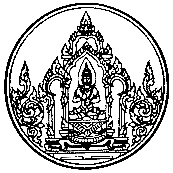 ตารางแสดงรายละเอียดทรัพยากรและค่าใช้จ่ายโครงการยกระดับผลสัมฤทธิ์ทางการเรียนภาษาไทยสรุป	งบประมาณของโครงการยกระดับผลสัมฤทธิ์ทางการเรียนภาษาไทยงาน/กิจกรรมที่สำคัญระยะเวลางบประมาณผู้รับผิดชอบ1)	สร้างสื่อประกอบการเรียนการสอนและจัดซื้อสื่อการสอนสำเร็จรูปตลอดปีการศึกษา6,895นางศิริพร คงสาคร	(1)	จัดซื้อวัสดุอุปกรณ์เพื่อสร้างสื่อประกอบการเรียนการสอน	(2)	จัดทำสื่อการเรียนการสอน	(3)	ซ่อมครุภัณฑ์5,0002)	กิจกรรมเสริมทักษะการอ่านและการเขียนภาษาไทยตลอดปีการศึกษา2,000นางศิริพร คงสาคร	(1)	เพื่อแก้ปัญหาการอ่านและการเขียนสำหรับนักเรียนชั้นมัธยมศึกษาปีที่ 1-3 ที่อ่านหนังสือไม่ออก เขียนหนังสือไม่ได้ ซึ่งนักเรียนเหล่านี้มีส่วนทำให้ผลสัมฤทธิ์ทางการเรียนต่ำ	(2)	ส่งเสริมให้นักเรียนมีความรู้พื้นฐานวิชาภาษาไทยพร้อมที่จะทดสอบคุณภาพมาตรฐานวิชาภาษาไทยอยู่ในเกณฑ์ดีรวมรวม13,895ตัวชี้วัดความสำเร็จระดับความสำเร็จวิธีการประเมินเครื่องมือ1)	ร้อยละของนักเรียนมีผลสัมฤทธิ์ทางการเรียนดีขึ้น100%- ทดสอบ- แบบทดสอบ2)	ร้อยละของนักเรียนอ่านและเขียนภาษาไทยดีขึ้น100 %ทดสอบแบบสอบอ่านแบบสอบเขียนที่รายการจำนวนหน่วยราคาต่อหน่วยจำนวนเงิน(บาท)ประเภทค่าใช้จ่ายประเภทค่าใช้จ่ายประเภทค่าใช้จ่ายประเภทค่าใช้จ่ายประเภทค่าใช้จ่ายที่รายการจำนวนหน่วยราคาต่อหน่วยจำนวนเงิน(บาท)วัสดุค่าตอบแทนค่าใช้สอยครุภัณฑ์อื่น ๆ1กระดาษ A4 AA30 รีม1103,3002ปากกาเขียนไวท์บอร์ด5 โหล2401,2003กระดาษปก A45 รีม904504การดาษการ์ดหอม2 รีม901805กาว 2 หน้าบาง 2 ม้วน25506ปากกาเคมี 2 หัว น้ำเงิน แดง3 ด้าม20607ซองพาสติกขยายข้างติดกระดุม2 โหล2404808แฟ้มพาสติก A 42 แฟ้ม40809แฟ้มเอกสาร5 แฟ้ม12562510ไส้แฟ้ม12 แพ็ค2530011ลูกแม็กซ์ เบอร์ 102 โหล12024012สติกส์เกอร์ใส10 แพ็ค1515013ฟิวเจอร์บอร์ด 3 ม.ม. ตัด 420 แผ่น581,16014เทปโฟม 2 หน้า หนา 3 เมตร1 ม้วน12012015ดินสอสีไม้10 กล่อง5050016ซ่อมแซมครุภัณฑ์5,000รวมเงินรวมเงินรวมเงินรวมเงิน13,895หมายเหตุ ทำเครื่องหมาย  ลงในประเภทค่าใช้จ่ายหมายเหตุ ทำเครื่องหมาย  ลงในประเภทค่าใช้จ่ายหมายเหตุ ทำเครื่องหมาย  ลงในประเภทค่าใช้จ่ายหมายเหตุ ทำเครื่องหมาย  ลงในประเภทค่าใช้จ่ายหมายเหตุ ทำเครื่องหมาย  ลงในประเภทค่าใช้จ่ายลำดับประเภทค่าใช้จ่ายรวมเงินแหล่งงบประมาณจำนวนเงิน1ค่าวัสดุ8,895 เงินอุดหนุนรายหัวฯ (เรียนฟรี 15 ปี) เงินรายได้สถานศึกษา เงินอื่น ๆ13,8952ค่าตอบแทน เงินอุดหนุนรายหัวฯ (เรียนฟรี 15 ปี) เงินรายได้สถานศึกษา เงินอื่น ๆ13,8953ค่าใช้สอย5,000 เงินอุดหนุนรายหัวฯ (เรียนฟรี 15 ปี) เงินรายได้สถานศึกษา เงินอื่น ๆ13,8954ค่าครุภัณฑ์ เงินอุดหนุนรายหัวฯ (เรียนฟรี 15 ปี) เงินรายได้สถานศึกษา เงินอื่น ๆ13,8955ค่าใช้จ่ายอื่น ๆ  เงินอุดหนุนรายหัวฯ (เรียนฟรี 15 ปี) เงินรายได้สถานศึกษา เงินอื่น ๆ13,895รวมทั้งสิ้นรวมทั้งสิ้น13,895 เงินอุดหนุนรายหัวฯ (เรียนฟรี 15 ปี) เงินรายได้สถานศึกษา เงินอื่น ๆ13,895